112-115年桃園市政府性別培力、宣導執行成果表(每課程/活動填報1表)活動照片表問卷調查分析表一、量化分析二、質化分析(請以文字陳述活動辦理情況、參與程度、未來課程建議事項等)項次項目資料內容備註1主辦單位桃園區公所2協辦單位大有里辦公處3年度112年度4課程/活動日期性別平等宣導/112年12月2日上午08:305課程/活動名稱性別平等宣導6課程/活動對象性別平等課程/大有里活動中心里民7辦理形式短片欣賞/座談會/有獎徵答演講、電影賞析與導讀(討論會)、工作坊、讀書會等。8課程/活動簡介(大綱)性別是指我們通過行動和外貌來辨別性別的方式。目前是男性化、女性化或中性化，很多人通過外貌而有些人則非如此，如果性別表現不符合社會 規範和預期的人，常常受到人身暴力、性暴力、心理暴力的對待。今天的課程裡有重要的觀念疏導及對待的新價值觀。請以300字以內文字描述。9參加人數共_60_人，分別為男性：_31_人；女性：_29_人，其他：__人。課程/活動以人數為計，非人次。10講師資料(1)姓名：劉美琴(2)職稱：約僱服務員請述明講師及其職稱。11其他1.請附簽到表、講義內容。2.另視實際情況，請檢附計畫書。均檢附電子檔即可。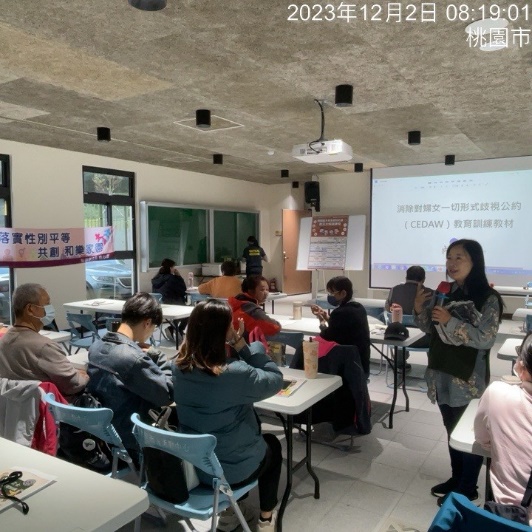 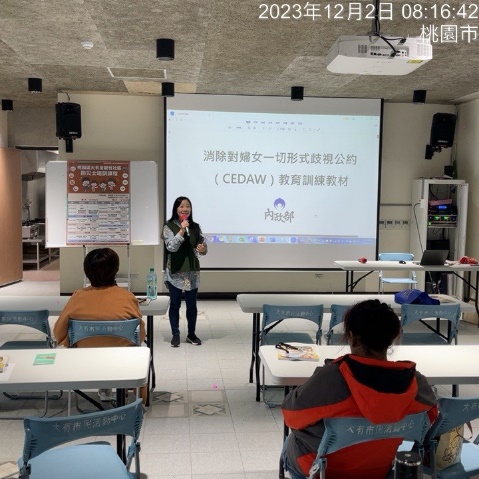 最常聽到古時候的父母告誡：「你要像女孩子一點，這樣才有人會喜歡妳」、「女孩子長大就是要嫁人，結婚後趕快生小孩」並要求女子要有德，將德定義在有「才」有「能」有「裹腳」且遵守三從四德。這樣的教育不但不文明不進步，更會阻礙發展。對於男性也常會說：「當過兵才是真正的男人」、「這樣未免也太娘了吧」對於男生的既定印象，總是希望要勇敢堅強、有擔當等等，沒有所謂的「真正的男人」，每個人都是在學習中越來越成長的。這樣的刻板教育下的人會真正有達到擔當或成熟嗎?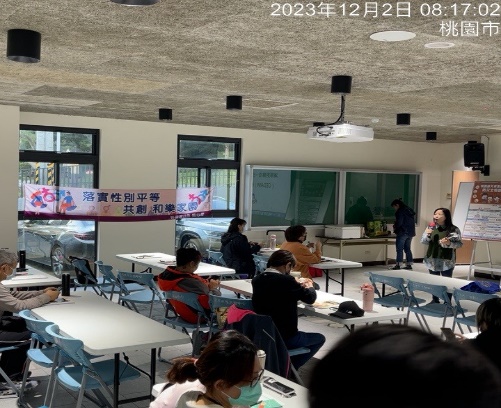 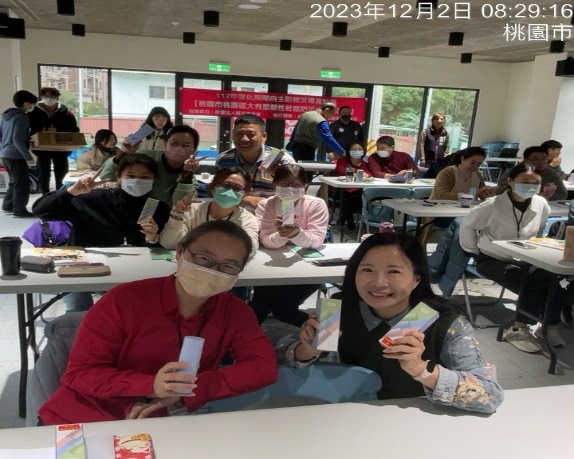 從這些小地方就能看見，我們似乎從小就就灌輸性平的錯誤觀念，男孩玩娃娃為何不可？女孩完機器人也是一種選擇，當我們仔細想想為何需要這樣做時，往往也沒有標準答案，卻好像無形之中被這種性別刻板化印象根深蒂固在我們給孩子的觀念裡！在職業的選擇上也已經突破以往的生活模式，不管是與誰互動，就算再親密的朋友也是如此，學習尊重差異、且尊重他人，留意自己的言行舉止跟注意彼此玩笑的界線，當自己覺得對方的玩笑或言語造成自己不舒服時，願我們都有力量明確告知，要求對方停止。每個人對於身體及言語的接受程度本來就不同，但不代表所有人都可以輕易的與他人有肢體上接觸， 瞭解程度　題次瞭解程度　題次非常瞭解人數(%)瞭解人數(%)普通人數(%)不瞭解人數(%)非常不瞭解人數(%)第1題(簡易題文)合計60第1題(簡易題文)男31第1題(簡易題文)女29第1題(簡易題文)其他第2題(簡易題文)合計60第2題(簡易題文)男31第2題(簡易題文)女29第2題(簡易題文)其他第3題(簡易題文)合計60第3題(簡易題文)男31第3題(簡易題文)女29第3題(簡易題文)其他第4題(簡易題文)合計60第4題(簡易題文)男31第4題(簡易題文)女29第4題(簡易題文)其他第5題(簡易題文)合計60第5題(簡易題文)男31第5題(簡易題文)女29第5題(簡易題文)其他第6題(活動/課程能應用於日常生活或業務中)同意程度非常同意人數(%)同意人數(%)普通人數(%)不同意人數(%)非常不同意人數(%)第6題(活動/課程能應用於日常生活或業務中)合計60第6題(活動/課程能應用於日常生活或業務中)男31第6題(活動/課程能應用於日常生活或業務中)女29第6題(活動/課程能應用於日常生活或業務中)其他實際人數合計 60 人；男31  人(%)、女 29 人(%)，其他　　人(%)。合計 60 人；男31  人(%)、女 29 人(%)，其他　　人(%)。合計 60 人；男31  人(%)、女 29 人(%)，其他　　人(%)。合計 60 人；男31  人(%)、女 29 人(%)，其他　　人(%)。合計 60 人；男31  人(%)、女 29 人(%)，其他　　人(%)。合計 60 人；男31  人(%)、女 29 人(%)，其他　　人(%)。備註如有多題，請自行增列題次。如有多題，請自行增列題次。如有多題，請自行增列題次。如有多題，請自行增列題次。如有多題，請自行增列題次。如有多題，請自行增列題次。